Комплексмузыкально-ритмическойутренней гимнастики на массажных коврикахв старшей группе Подготовил: инструктор по физической культуре Томарова Е.А.Муниципальное автономное дошкольное образовательное              учреждение «Детский сад № 32 «Счастливое детство» города РубцовскаЦель: формирование и совершенствование двигательных навыков, сохранение и укрепление здоровья дошкольников.Задачи: профилактика нарушений плоскостопия; закреплять технику выполнения упражнений  на массажных ковриках;развивать координацию движений и умение ориентироваться в пространстве; Развивать музыкальную и двигательную память детей;Воспитывать самостоятельность, умение выполнять упражнения в заданном темпе, с правильной техникой.Оборудование: массажные коврики, музыка «Шалунишки» минус.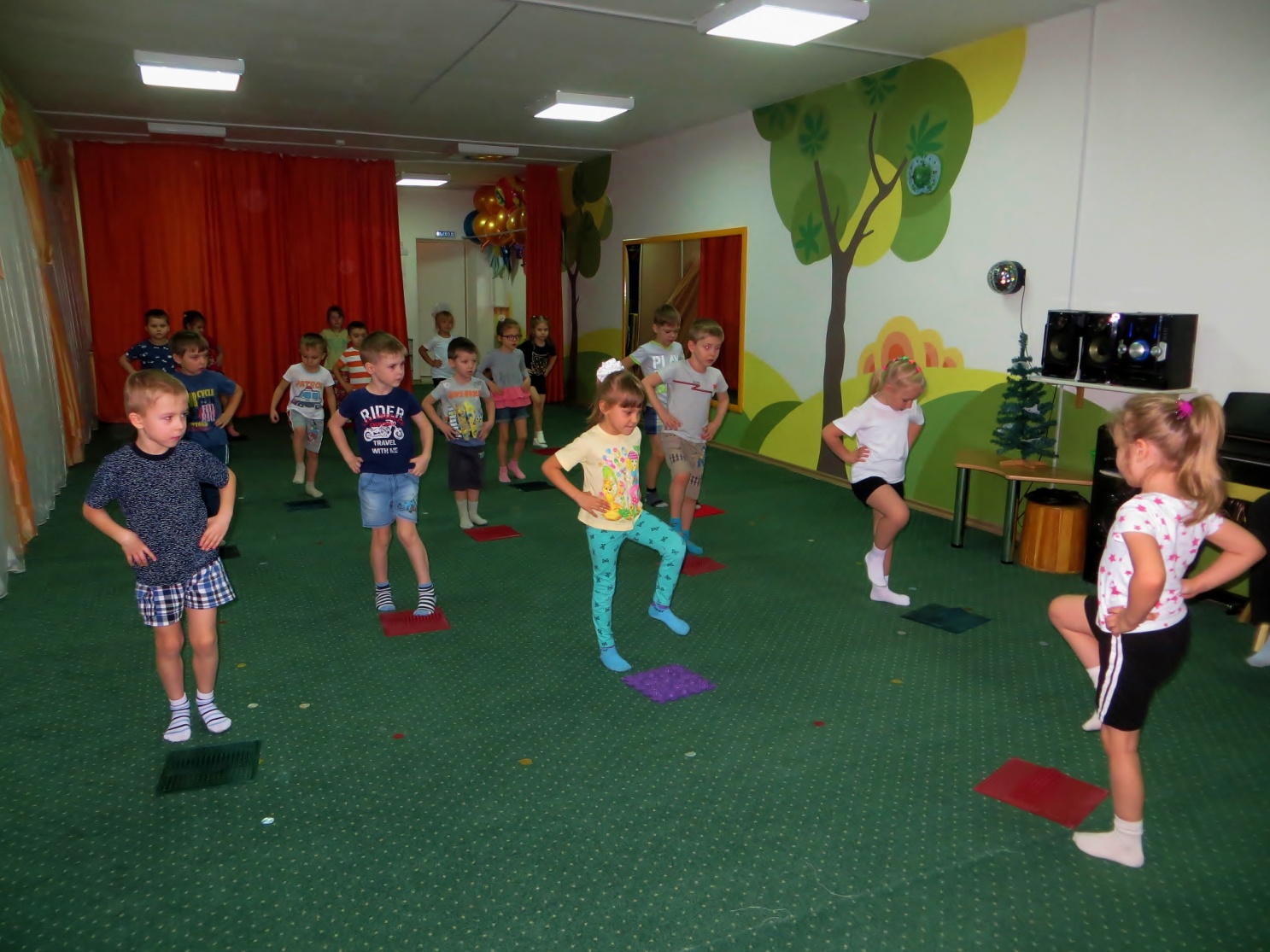 №Программное содержаниеДозировкаМетодические рекомендацииВводная частьВводная частьВводная частьВводная часть1.Ходьба обычнаяХодьба на носках, руки вверх.Ходьба на пятках, руки за голову.Ходьба, заворачивая поочередно носок.Ходьба  скрестным шагом.Бег «змейкой» между рядами ковриков.Ходьба по кругу.Перестроение в шахматном порядке.2 минКоврики есть у нас, мы покажем мастер класс!Следить за дыханием, осанкой.Основная частьОсновная частьОсновная частьОсновная часть1.I куплетИ.п.: основная стойка, стоя на коврике, руки на пояс. Поочередное сгибание ног,  на последний звук постепенно опуститься на две ноги.по мелодииДети должны почувствовать музыку, уловить темп движения.2.Степовая ходьба – 1-2 шаги на коврик, 3-4 – шаги назад с коврикапо мелодииВыполнять ритмично, в темп музыки3.И.п. стоя перед ковриком, высоко поднимая колени поочередно касаться носком коврикапо мелодииСледить за осанкой.4.Припев:И.п.: стоя на коврике, выпад в правую (левую) сторону, потянуться за рукойпо мелодииВыпад выполнять дальше от коврика.5.И.п.: стоя на коврике в полуприседе, руки на пояс. Выставлять поочередно ногу на пятку вперед, касаясь пола.по мелодииСпину держать прямо, касаться пола пяткой, натянув носок.6.II куплетПовторить 2 и 3 упражнениепо мелодииВыполнять ритмично, в такт музыки.7.Припев:И.п.: стоя на коврике, руки на пояс. 1- пружинка, 2 – выпад, отставив ногу поочередно назад на носокпо мелодииНогу отставлять дальше от коврика, слегка отталкиваясь от пола.8.Проигрыш:И.п. стоя на коврике, поочередно подниматься  на носки-на пяткипо мелодииНогу, которую тянут к полу не сгибать.9.Припев:И.п. стоя на степе, руки на поясе. 1 –правую ногу на пол в правую сторону; 2 –левую ногу на пол в левую сторону; 3-4 – поочередно вернуться в и.п.5 - прыжок, руки вниз в стороны, ноги на пол, с правой и левой стороны от коврика; 6 – прыжок на коврик в и.п.Повторить сначалапо мелодииУпражнение выполняется в энергичном темпе. При выполнении этого упражнения следить за координацией дижений.Заключительная частьЗаключительная частьЗаключительная частьЗаключительная часть1.Ходьба на месте1 минСледить за дыханием2. Упражнение на дыхание.Носом вдох, на выходе постукивание кулачками по грудной клетке, произнести плавно звук «а-а-а».2-3 разаПостукивание  не причиняющее боль, вызывающее дрожание голоса